LONGTON LANE PRIMARY SCHOOL                                              SUBJECT:  MUSIC                        LKS2 CYCLE B                                     						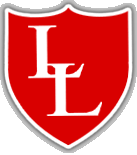                                         ‘Believe and Achieve’National Curriculum Subject ContentPupils should be taught to sing and play musically with increasing confidence and control. They should develop an understanding of musical composition, organising and manipulating ideas within musical structures and reproducing sounds from aural memory.Pupils should be taught to:play and perform in solo and ensemble contexts, using their voices and playing musical instruments with increasing accuracy, fluency, control and expression 5improvise and compose music for a range of purposes using the inter-related dimensions of music 6listen with attention to detail and recall sounds with increasing aural memory 7use and understand staff and other musical notations 8appreciate and understand a wide range of high-quality live and recorded music drawn from different traditions and from great composers and musicians 9develop an understanding of the history of music 10UNIT123456TitleMamma MiaGlockenspiel 2Stop!Lean On MeBlackbirdReflect, Rewind & ReplayStyle of main songPopMixed stylesGrimeGospelThe Beatles / PopClassicalUnit themeABBA’s musicExploring and developing playing skills using the glockenspielWriting lyrics linked to a themeSoul / Gospel music and helping one anotherThe Beatles, equality and civil rightsThe history of music, look back and consolidate your learning, learn some of the language of musicInstrumental partsKeyGMultiple piecesCCRevise existingOne NoteGCCCRevise existingEasy PartGC + DC + FC + BRevise existingMedium PartG + AC D + EE F + GG A B + CRevise existingMelodyG A B + CC D E F + GG A B C D + EC D E F + GRevise existingListen and AppraiseSingingPlayingImprovisationCompositionPerformanceTo be able to talk about some of the style indicators of a song and the lyrics of a songTo be able to discuss musical dimensions featured in a song - texture, dynamics, tempo, rhythm and pitchTo be able to identify the main sections of a songListen carefully and respectfully to other people's thoughts about musicTo understand it is important to listen to each other when singing as part of an ensembleTo sing in unison and in simple two-parts and follow a leaderTo be able to re-join a song if lostTo listen to the group when singingKnow how pulse, rhythm and pitch work together and how to keep an internal pulsePlay any one, or all of four, differentiated parts on a tuned instrument - a simple or medium part or the melody of the songTo experience leading the playing by making sure everyone plays in the playing section of the songTo rehearse and perform their part within the context of the Unit songTo be able to sing, play and copy back at gold challenge from the schemeTo know there are different ways of recording compositions i.e. letter names, symbols, audioTo create at least one simple melody using 1,3 or 5 different notesPlan, create and talk about a section of music that can be performed within the context of a unit songListen to and reflect upon the developing composition and make musical decisions (pulse, rhythm, pitch etc)Record a composition in a way that recognises the connection between sound and symbolPresent a musical performance designed to capture the audienceTo communicate the meaning of the words and clearly articulate them when performingRecord their performance and say how they felt, what went well and what they would change and why